23 – Rozpad koloniálních impérií23.1 Jednoduché úkoly vázané na znalost faktografie23.1.1 Rokem Afriky nazýváme rok (doplň) _______, protože (vyber správnou odpověď)odešli s koncem druhé světové války evropští kolonisté.se od nadvlády Evropanů osamostatnila první kolonie Togo.získalo tento rok nezávislost nejvíce afrických států najednou (celkem 18).získala nezávislost poslední bývalá kolonie Senegal.23.1.2 Co můžeme s jistotou tvrdit o dekolonizaci? Vyber všechny správné odpovědi. Probíhala po druhé světové válce, zejména v Africe a Asii.Byla bohužel většinou spojena s násilím, protože evropské země se nechtěly vzdát svých kolonií bez boje.Přinesla nově vzniklým státům politickou svobodu a hospodářskou prosperitu.Nezměnila situaci v nových státech vždy tak, jak si původně političtí vůdci v koloniích představovali.23.2 Složitější úkoly vázané na procedurální dovednosti a koncepty historického myšlení23.2.1 Přečti si hodnocení dekolonizace a odpověz na otázku.„Po padesáti letech od získání nezávislosti není vidět nic skutečně významného ani v ekonomické, politické, sociální či kulturní oblasti skutečného osvobození…To však neznamená, že by Afrika byla ztracena. Pouze povrchní pohled na africkou situaci by nás mohl přesvědčit, že je to tak. V hloubi duše v Africe existuje naděje, která se během posledních padesáti let vytvořila.Afrika se obnovuje a oživuje v kořenech, i když povrchové příznaky by mohly naznačovat, že kontinent umírá. Skutečné hodnocení nezávislosti není ani nezdar, ani úspěch, ale úspěch v nezdaru a nezdar v úspěchu.“Jaký má Kä Mana názor na dekolonizaci Afriky? Vyber správné odpovědi, které lze z textu vyvodit.Hodnotí zisk nezávislosti jako úspěšnou změnu, která splnila nadějná očekávání.Domnívá se, že dekolonizace trvá desítky let a neskončila vyhlášením nezávislosti.Hodnotí proces dekolonizace jako jednoznačný neúspěch, vedoucí k „umírání“ kontinentu. I přes současné problémy vnímá dekolonizaci jako zdroj naděje pro zlepšení situace Afriky.Dekolonizaci nepovažuje za problém, se kterým by se Afrika musela nějak vyrovnávat.23.2.2 Ghana patří k zemím, které získaly v roce 1957 politickou nezávislost na Francii. Přečti si vzpomínku českého inženýra a odpověz na otázku.„Projeli jsme oblasti řeky Pra, Tano a Hemang v jihozápadní Ghaně, potom jsme vytipovali třináct míst vhodných ke stavbě přehrad a všechno anglicky zpracovali do souborné studie. Naši skupinu asi na dva měsíce posílil geodet Havlík, se kterým jsme některé body zaměřovali. Žádné elektrárny podle našich návrhů pak ale postaveny nebyly. O jeden dva roky nás předběhli Američané, kteří začali stavět přehradu Akosombo na řece Voltě. U Akosomba museli postavit továrnu na hliník, a ta potom energii využívala, to byla vlastně taková neokolonizace.“Proč dělali českoslovenští a američtí inženýři na začátku 60. letech průzkumy v Ghaně? Vyber všechny možnosti, které přicházejí v úvahu, zohledni dobové souvislosti dekolonizace. Ghana získala nezávislost, ale neměla asi dost odborníků na stavbu přehrady.Firmy z Československa a USA přišly na pozvání koloniální francouzské správy, která jim mohla přislíbit podíl na zakázce.Vláda v Ghaně chtěla modernizovat zemi a postavit továrnu na hliník.Vláda v Ghaně nechtěla využít pomoci odborníků z Francie, aby ukázala, že se dokáže rozvíjet i bez pomoci bývalých kolonistů. správné odpovědi: a, c, d23.3 Komplexní úkoly vázané na metakognitivní dimenze myšlení a historické konceptyProhlédni si dvě mapy (subsaharské) části Afriky (Zdroj: alternatehistory.com)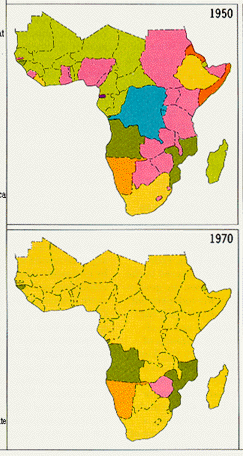 23.3.1 Vytvoř k mapám v následující tabulce společnou legendu. 23.3.2 Představ si, že máš v krocích popsat a vysvětlit svůj postup spolužákům. Jak jsi zjistil/a, jak legendu správně vyplnit? Jaké informace z map nebo z lekce jsi využil/a? Napiš tolik kroků, kolik uznáš za vhodné. Využij například formulace: Nejdříve jsem…, protože…; Poté… Krok 1:Krok 2: Krok 3: Metodický komentář: žák by měl využít odlišné datace map (1950 a 1970), všimnout si změny barev, využít informaci o „roku Afriky“ (1960) a vyhodnotit, že rozšiřující se žlutá barva označuje zisk nezávislosti. Zkušenost se zdroji 1 nebo 3 v lekci mu umožní identifikovat francouzské (zelená) a britské (růžové) kolonie. 23.3.3 Pokud sis nevěděl/a rady, jaký význam má některá z barev, navrhni, kde bys získal/a důvěryhodné informace k dokončení legendy. Nepoužívej odpovědi „na wikipedii nebo „od vyučujícího dějepisu“. Buď co nejvíce konkrétní. Navrhni alespoň dva zdroje:1. 2. Vyhodnocení úloh, citace zdrojů, komentářeNázev dvojice map (jaký jev zachycují):Název dvojice map (jaký jev zachycují):žlutá barvasvětle zelená barvarůžová barvamodrá barvabelgická kolonie23.1.11960, c23.1.2a, dPozn: bodování necháváme na uvážení, vždy však uveďte, za co dáváte body, jestli jeden bod za dvě správné možnosti nebo jeden bod pouze za správné možnosti (tj. když žák škrtne dvě správné a jednu špatnou, nemá žádný bod) atp.23.2.1Zdroj: Kä Mana, konžský filosof, hodnotí dekolonizaci pro konžský deník Le Potentiel, 14. května 2010, dostupné z https://www.un.org/africarenewal/magazine/august-2010/visions-independence-then-and-now 7b, d,Pozn: také u této úlohy platí zásady uvedené u 23.1.2Meotdický komentář Jaroslava Najberta: Já to dělám tak, že neříkám, kolik jich bude správně. Vždy je minimálně jedna správně. Dávám půl bodu za každou správně zakroužkovanou i nezakroužkovanou odpověď. Zakroužkuješ, co nemáš? Nedostaneš půl bod. Zakroužkuješ špatně? Nedostaneš půl bod. Mám s tím dobré zkušenosti.23.2.2Zdroj: Antonín Petlach, člen expertní mise československého Hydroprojektu, 1961 (rozhovor 2020, revue Paměť a dějiny)a, c, dPozn.: také u této úlohy platí zásady uvedené u 23.1.223.3.1žlutá barva: nezávislé státysvětle zelená barva: francouzské kolonierůžová barva: britské kolonie23.3.2Metodický komentář: žák by měl využít odlišné datace map (1950 a 1970), všimnout si změny barev, využít informaci o „roku Afriky“ (1960) a vyhodnotit, že rozšiřující se žlutá barva označuje zisk nezávislosti. Zkušenost se zdroji 1 nebo 3 v lekci mu umožní identifikovat francouzské (zelená) a britské (růžové) kolonie.23.3.3např.dějepisný atlas, odborná kniha o africké dekolonizacikonkrétní webová stránka na téma dekolonizace, např. https://kids.britannica.com/students/article/British-Decolonization-in-Africa/310389 